Guía 1: Unidad 4 Ciencias Naturales 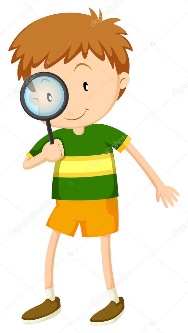 El Sol y las estaciones del añoNombre: _________________________________Observemos nuestro cielo en distintos momentos del día. Salgan al patio o miren por la ventana y observen el cielo en la mañana. Hagan lo mismo en la tarde y en la noche.1. Registren la hora de la observación en la mañana, mediodía, la tarde y en la noche.2. Registren la luminosidad coloreando el círculo, según corresponda a la clave.  Blanco:  luminoso.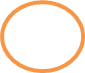   Amarillo: muy luminoso.  Anaranjado: menos luminoso  Negro: oscuro3. Dibujen con el máximo de detalles el cielo en cada hora. (luz, nubes, sol, estrellas, luna, etc.). Utilicen colores para diferenciar mañana, tarde, noche.Según lo registrado:¿Qué astros (sol o luna) solo se pueden ver de día?Nómbralos y dibújalos.¿Qué astros (sol o luna) se pueden ver solo de noche?Nómbralos y dibújalos.
MañanaHora ________MediodíaHora_______TardeHora_______ NocheHora______  DibujoDibujoDibujoDibujo